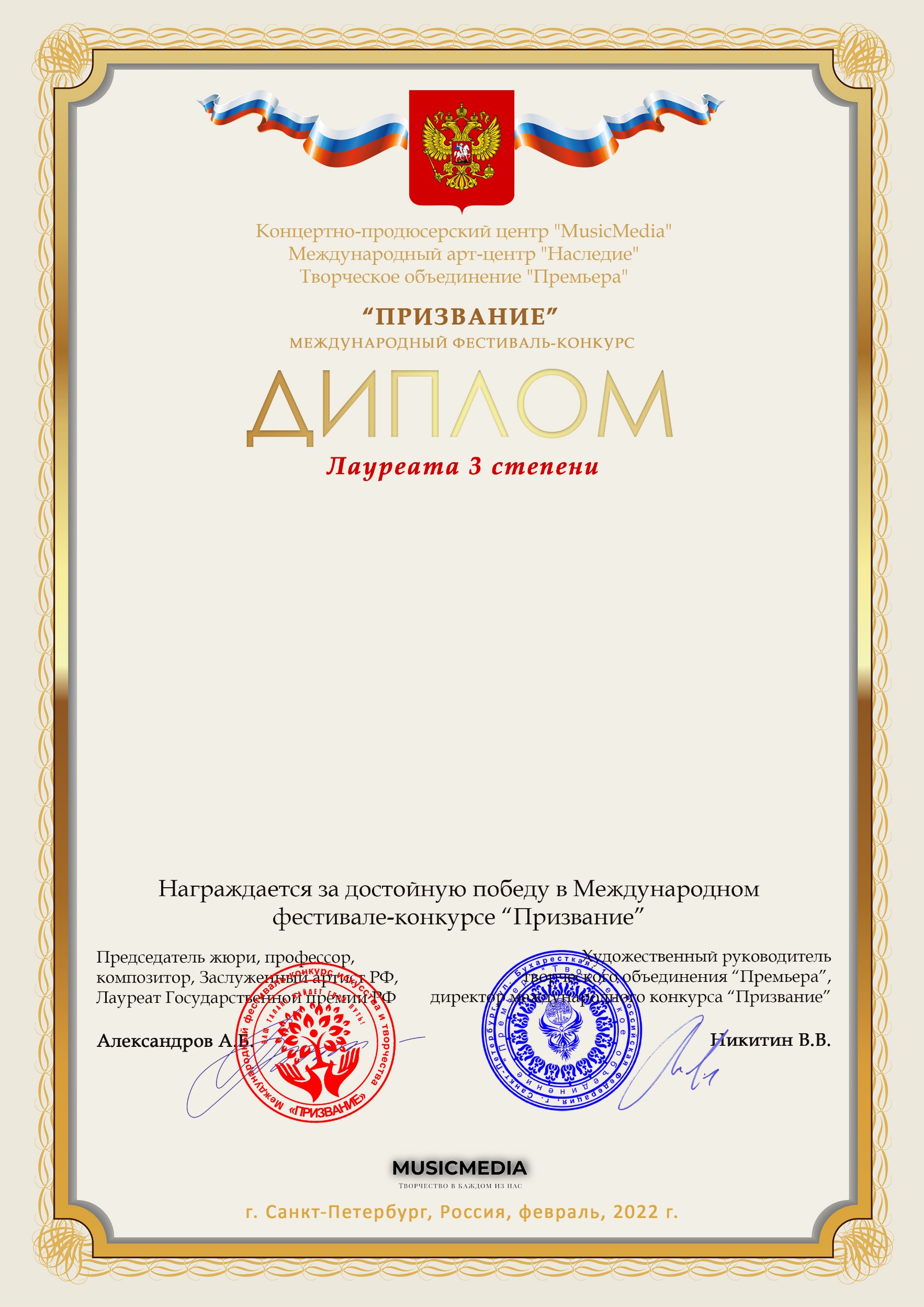 Серия ПР № 11748Даукешова Алина, Медведева Александра, Субханкулова Анастасия(МБУДО «Ташлинская ДШИ», Оренбургская обл, Ташлинский р-н, с.Ташла)Наставник:Загребина Альбина АлександровнаШеврина Лилия МихайловнаНоминация:Инструментальное исполнительство, малые ансамбли, категория:12-16 летКонкурсная работа:И.Тамарин «Старинный гобелен» 